Alderley station accessibility upgrade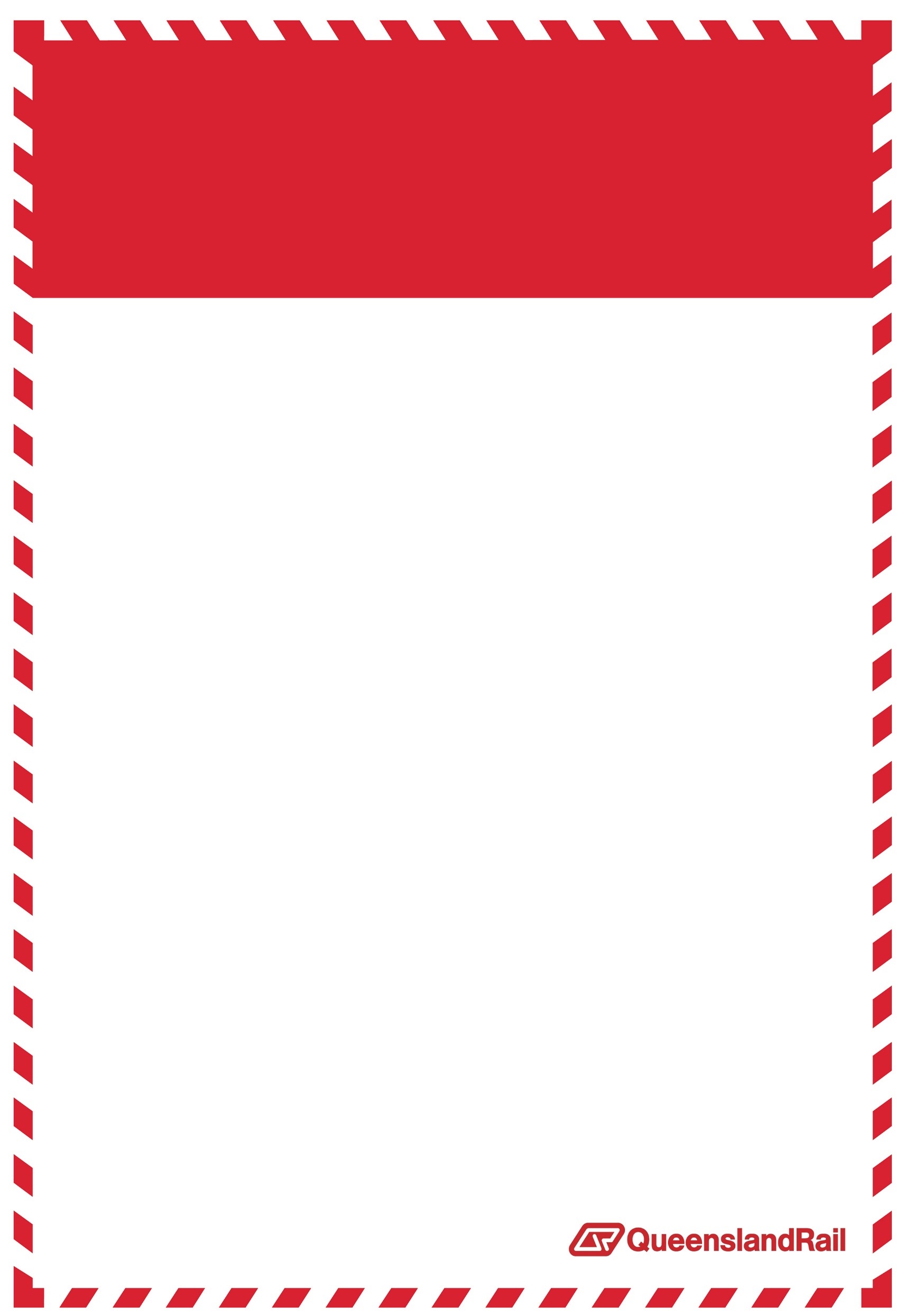 Night works –November 2016As part of the Alderley station accessibility upgrade, electrical works, including excavation and trenching, will occur on the station platforms on selected weeknights between Wednesday 2 and Friday 18 November 2016.For the safety of customers, this work must be undertaken at night, when station activity is reduced.Scheduled night worksKeeping you informedThe Alderley station accessibility upgrade is part of Queensland Rail’s $212 million upgrade program and is expected to be completed by late 2017, weather and construction conditions permitting. For more information, please contact the Stakeholder Engagement team on 1800 722 203 (free call), email stationsupgrade@qr.com.au or visit www.queenslandrail.com.auLocationDates and hours of workType of workAlderley stationWednesday 2 to Friday 4 November 8pm to 4am the next morning (over 3 nights)Monday 7 to Friday 11 November 8pm to 4am the next morning (over 5 nights)Monday 14 to Friday 18 November 8pm to 4am the next morning (over 5 nights)Electrical work on the platforms, including excavation and trenching. Works will involve:Heavy equipment, including excavator with bright flashing lights and reversing beepersHand tools and light powered equipment Vehicle movements around the station precinct.Residents and businesses adjacent to Alderley station may experience some noise from activities and truck movements.Queensland Rail is aware that such operations may cause temporary inconvenience to our valued neighbours. Every effort will be made to carry out these works with minimal disruption. Queensland Rail appreciates the local community’s cooperation during these important works.Residents and businesses adjacent to Alderley station may experience some noise from activities and truck movements.Queensland Rail is aware that such operations may cause temporary inconvenience to our valued neighbours. Every effort will be made to carry out these works with minimal disruption. Queensland Rail appreciates the local community’s cooperation during these important works.Residents and businesses adjacent to Alderley station may experience some noise from activities and truck movements.Queensland Rail is aware that such operations may cause temporary inconvenience to our valued neighbours. Every effort will be made to carry out these works with minimal disruption. Queensland Rail appreciates the local community’s cooperation during these important works.